Памятка для заказа договора купли-продажи недвижимостиНаправьте юристу следующие документы:Паспорта сторон (всех продавцов и всех покупателей) понадобятся первый разворот с фотографией и разворот с актуальной(последней) регистрацией по месту жительства. Если собственником или покупателем является не совершеннолетний, не имеющий паспорта, понадобится свидетельство о рождении;Документы на недвижимость: Документы основания и Свидетельство о собственности, либо Выписка из ЕГРН (Единого государственного реестра недвижимости). Если сведений нет, понадобится кадастровый номер недвижимости, для заказа юристом Выписки из ЕГРН.СНИЛС - сокращенное название карточки пенсионного страхования. Предоставляется по желанию, достаточно просто номера;Выписка из домовой книги; Другие документы исходя из ситуацииПредоставьте юристу следующие сведения:Согласованная стоимость недвижимости;Возникает ли рассрочка платежа и залог;Покупка с использованием ипотеки или каких-либо субсидий, материнских капиталов;Состоял ли в зарегистрированном браке продавец на момент приобретения недвижимости;Состоит ли в зарегистрированном браке покупатель на момент покупки недвижимости;В какой момент произойдет прием-передача недвижимости;Зарегистрирован кто-либо в жилом объекте постоянно или временно и в какой момент обязуется сняться с регистрационного учета(выписаться);Желательно указать в какой состоянии продается недвижимость и какое имущество, находящееся в нем, продается совместно;Если имеется существенная задолженность по коммунальным(эксплуатационным) платежам, указать кто ее оплачивает;Другие важные для сторон условия.Требования к документам и копиям:Читаемы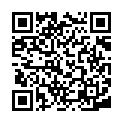 Не противоречивы